URZĄD MIASTA I GMINY GÓRA KALWARIA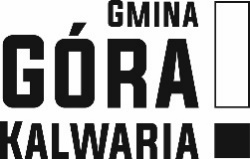 ul. 3 Maja 10, 05-530 Góra Kalwariawww.bip.gorakalwaria.pl                                                                                                                                                      BIURO  ZAMÓWIEŃ   PUBLICZNYCH ZAP.271.11.2024.ASK (P2-4) 	            	           Góra Kalwaria, dnia 10.06.2024 r.Wszyscy ZainteresowaniDot. postępowania pn. „Prace restauratorskie przy elewacji zabytkowego ratusza w        Górze Kalwarii”Na podstawie art. 135 ust. 1 ustawy z dnia 11 września 2019 r. Prawo zamówień publicznych (Dz.U. 2023, poz. 1605 ze zm.) Zamawiający w niniejszym postępowaniu o udzielenie zamówienia publicznego, przekazuje treść pytań wraz z odpowiedziami:Zestaw nr 2Pytanie nr 1Czy zamawiający przewiduje częściowe płatności w toku realizacji zamówienia na podstawie częściowych protokołów odbioru - zgodnie z treścią par. 5 ust. 11 projektu umowy, czy też jedną płatność końcową - zgodnie z par. 5 ust. 6 projektu umowy ? Odpowiedz ad 1Zapłata wynagrodzenia Wykonawcy robót w całości nastąpi po wykonaniu i odbiorze końcowym inwestycji. Zamawiający nie przewiduje płatności częściowych.Zestaw nr 3Pytanie nr 1W załączonej dokumentacji znajduje się nieaktualne pozwolenie MWKZ. Czy Inwestor wystąpił o nowe pozwolenie? Jeśli tak to prosimy o jego udostępnienie. Jeśli nie to prosimy o informację, jaki wpływ na procedurę przetargową oraz w późniejszym etapie tj. trwających robót budowlanych będzie miał wpływ brak aktualnej decyzji? Odpowiedz ad 1Prace związane z modernizacja Ratusza zostały rozpoczęte w okresie ważności decyzji MWKZ. Nie ma to wpływu ani na procedurę przetargową, ani na prowadzenie robót budowlanych.Pytanie nr 2W ogłoszeniu o zamówieniu, w SWZ oraz w przedmiarze robót widnieje informacja, że roboty budowlane dotyczyć będą tylko elewacji oraz wymiany drzwi wejściowych. Czy pozostałe prace budowlane oraz instalacyjne umieszczone w projekcie będą wykonywane w innym etapie? Prosimy o potwierdzenie, że prace dotyczyć będą tylko zakresu opisanego w SWZ, przedmiarze i ogłoszeniu o zamówieniu. Odpowiedz ad 2Zakres zamówienia obejmuje prace opisane w SWZ, przedmiarze i ogłoszeniu o zamówieniu.Pytanie nr 3Czy wymiana stolarki okiennej opisana w projekcie będzie wykonywana na etapie związanym z pracami restauratorskimi elewacji, czy będzie wykonywana na innym etapie? Jeśli będzie wykonywana teraz, to prosimy o aktualizację przedmiaru. Odpowiedz ad 3Wymiana stolarki okiennej została wykonana we wcześniejszym etapie modernizacji Ratusza. Pytanie nr 4Czy przedmiar występuje tylko jako materiał pomocniczy, czy jest ściśle wiążący obie strony postępowania i o każdej zmianie w czasie trwania procedury przetargowej należy informować Inwestora? Precyzując, jeśli w projekcie będą informacje nieuwzględnione w przedmiarze, czy możemy je samodzielnie dopisać, czy musimy to zgłaszać Zamawiającemu. Odpowiedz ad 4Przedmiar jest materiałem pomocniczym ale wszystkie uzupełnienia należy zgłosić Zamawiającemu.Pytanie nr 5Jeśli podczas analizy projektu w obmiarach wyjdą inne wartości jak te przedstawione w przedmiarze, czy sami możemy dokonywać zmian, czy należy to zgłosić Zamawiającemu w celu aktualizacji przedmiaru przez Inwestora? Odpowiedz ad 5Wszystkie zmiany należy zgłosić Zamawiającemu, który zaktualizuje przedmiar.
Pytanie nr 6Do kiedy ostatecznie można zadawać Zamawiającemu pytania związane z przetargiem, aby uzyskać na nie odpowiedź? Odpowiedz ad 6Pytania związane z przetargiem można zadawać do 10 czerwca 2024 r.Pytanie nr 7Czy obecnie budynek nie posiada pozwolenia na użytkowanie? W jakim zakresie chcecie Państwo uzyskać częściowe pozwolenie na użytkowanie obiektu? Odpowiedz ad 7Budynek posiada pozwolenie na użytkowanie. Pozwolenie na użytkowanie, które ma uzyskać Wykonawca w imieniu Zamawiającego, ma obejmować zakres prac objęty postepowaniem przetargowym, ponieważ prace objęte pozwoleniem na budowę nie zostały wykonane w całości.Zestaw nr 4Pytanie nr 1Czy zamawiający przewiduje częściowe płatności w toku realizacji zamówienia na podstawie częściowych protokołów odbioru - zgodnie z treścią par. 5 ust. 11 projektu umowy ?, np. nie częściej niż raz w miesiącu do wysokości 90% wartości umowy a pozostałe 10% po zakończeniu umowy Odpowiedz ad 1Zapłata wynagrodzenia Wykonawcy robót w całości nastąpi po wykonaniu i odbiorze końcowym inwestycji. Zamawiający nie przewiduje płatności częściowych.Zamawiający dokonał również zmiany terminu składania ofert na dzień 20.06.2024 r. Godzina składania i otwarcia ofert nie ulega zmianie.Zmiana się również termin związania ofertą na dzień 19.06.2024 r.       Naczelnik         Wydziału Inwestycji, Remontów i Drogownictwa            Katarzyna Kochańska 